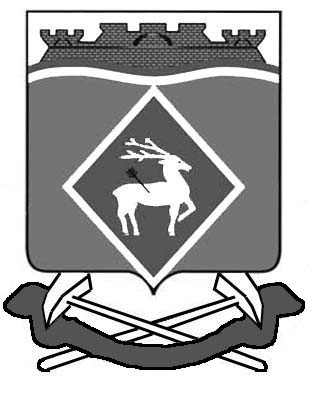 РОССИЙСКАЯ  ФЕДЕРАЦИЯРОСТОВСКАЯ ОБЛАСТЬМУНИЦИПАЛЬНОЕ ОБРАЗОВАНИЕ «СИНЕГОРСКОЕ СЕЛЬСКОЕ ПОСЕЛЕНИЕ»АДМИНИСТРАЦИЯ СИНЕГОРСКОГО СЕЛЬСКОГО ПОСЕЛЕНИЯПОСТАНОВЛЕНИЕот 25.07.2023	   № 150п. СинегорскийОб утверждении отчета об исполнении плана реализациимуниципальной программы Синегорского сельского поселения«Социальная поддержка граждан »за 1 полугодие 2023 годаВ соответствии с постановлением Администрации Синегорского сельского поселения от 15.03.2018 № 53 «Об утверждении Порядка разработки, реализации и оценки эффективности муниципальных программ Синегорского сельского поселения», постановлением Администрации Синегорского сельского поселения от 19.10.2018 № 140 «Об утверждении Методических рекомендаций по разработке и реализации муниципальных программ Синегорского сельского поселения», Администрация Синегорского сельского поселения постановляет:1. Утвердить:1.1.Отчет об исполнении  муниципальной программы Синегорского сельского поселения «Социальная поддержка граждан »  за 1 полугодие 2023 года согласно приложению к настоящему постановлению.2. Настоящее постановление вступает в силу с момента его официального опубликования.3. Контроль над исполнением настоящего постановления оставляю за собой.Глава Администрации Синегорскогосельского поселения                                                                     А.В. ГвозденкоВерно:Заведующий сектором по общим и земельно-правовым вопросам                                                      С.П. БесединаПриложениек постановлению      Администрации Синегорского сельского поселения  от  25.07.2023  № 150                                                                                 Отчет об исполнении плана реализациимуниципальной программы Синегорского сельского поселения«Социальная поддержка граждан » за 1 полугодие 2023 годаЗаведующий сектором по общим и земельно-правовым вопросам                                                С.П. БесединаНаименование подпрограммы, основного мероприятия, мероприятия ведомственной целевой программы, контрольного события программыОтветственный исполнитель (заместитель руководителя ОИВ/ФИО)Ожидаемый результат  (краткое описание)Фактическая дата начала   
реализации 
мероприятияФактическая дата окончания
реализации  
мероприятия, 
наступления  
контрольного 
событияРасходы местного бюджета на реализацию муниципальной      
программы, тыс. руб.Расходы местного бюджета на реализацию муниципальной      
программы, тыс. руб.Фактическая дата окончания
реализации  
мероприятия, 
наступления  
контрольного 
событияпредусмотреномуниципальной программойфакт  на 01.07.20231234567Подпрограмма 1 «Выплата муниципальной пенсии за выслугу лет лицам, замещавшим муниципальные должности и должности муниципальной службы в поселении»Заведующий сектором экономики и финансов С.В. Федороваведущий специалист по бухгалтерскому учету Е.В. ПятницковаДополнительное материальное обеспечение отдельных категорий пенсионеров 01.01.2023г.31.12.2023г.156,375,5Основное мероприятие 1.1 Ежемесячная выплата муниципальной пенсии за выслугу лет лицам, замещавшим муниципальные должности и должности муниципальной службыЗаведующий сектором экономики и финансов С.В. Федороваведущий специалист по бухгалтерскому учету Е.В. Пятницкова Дополнительное материальное обеспечение отдельных категорий пенсионеров01.01.2023г.31.12.2023г.156,375,5Подпрограмма 2«Социальная поддержка отдельных категорий гражданЗаведующий сектором экономики и финансов С.В. Федороваведущий специалист по бухгалтерскому учету Е.В. ПятницковаДополнительное материальное обеспечение отдельных категорий пенсионеров01.01.2023г.31.12.2023г.--Основное мероприятие 2.1 Выплата единовременного пособия при выходе на пенсиюЗаведующий сектором экономики и финансов С.В. Федороваведущий специалист по бухгалтерскому учету Е.В. ПятницковаДополнительное материальное обеспечение отдельных категорий пенсионеров01.01.2023г.31.12.2023г.--Итого по муниципальной программеИтого по муниципальной программеИтого по муниципальной программеИтого по муниципальной программеИтого по муниципальной программе156,375,5